RNDr. Bogdan Walek, Ph.D.Ropická 424737 01 ČESKÝ TĚŠÍNIČ: 02319365DIČ: není plátce DPHVe Frýdku-Místku dne 14.7.2017OBJEDNÁVKA č. 021/17/DMObjednáváme tímto zpracování responzivní verze webu www.beskydyportal.czTermín plnění: srpen – říjen 2017 Datum splatnosti faktury: 30 dní Cena konečná: 98 000 KčTermín dodání: nejpozději 31.10.2017Identifikační číslo projektu: 117D722007M15Bankovní spojení dodavatele: 2100499485/2010Fakturujte na: Destinační management turistické oblasti Beskydy-Valašsko, o.p.s.náměstí Svobody 6738 01 Frýdek-MístekIČ 293 92 055DIČ: neplátce DPHDěkujiS pozdravemMonika VavříkováFinanční manažerProjekt „Image a inovace - od analýzy k realizaci“ je realizován za přispění prostředků státního rozpočtu ČR z programu Ministerstva pro místní rozvoj.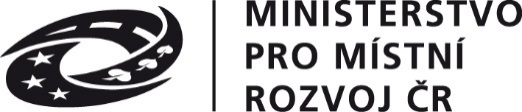 